FedCSIS 2016 – szczegółowy program konferencji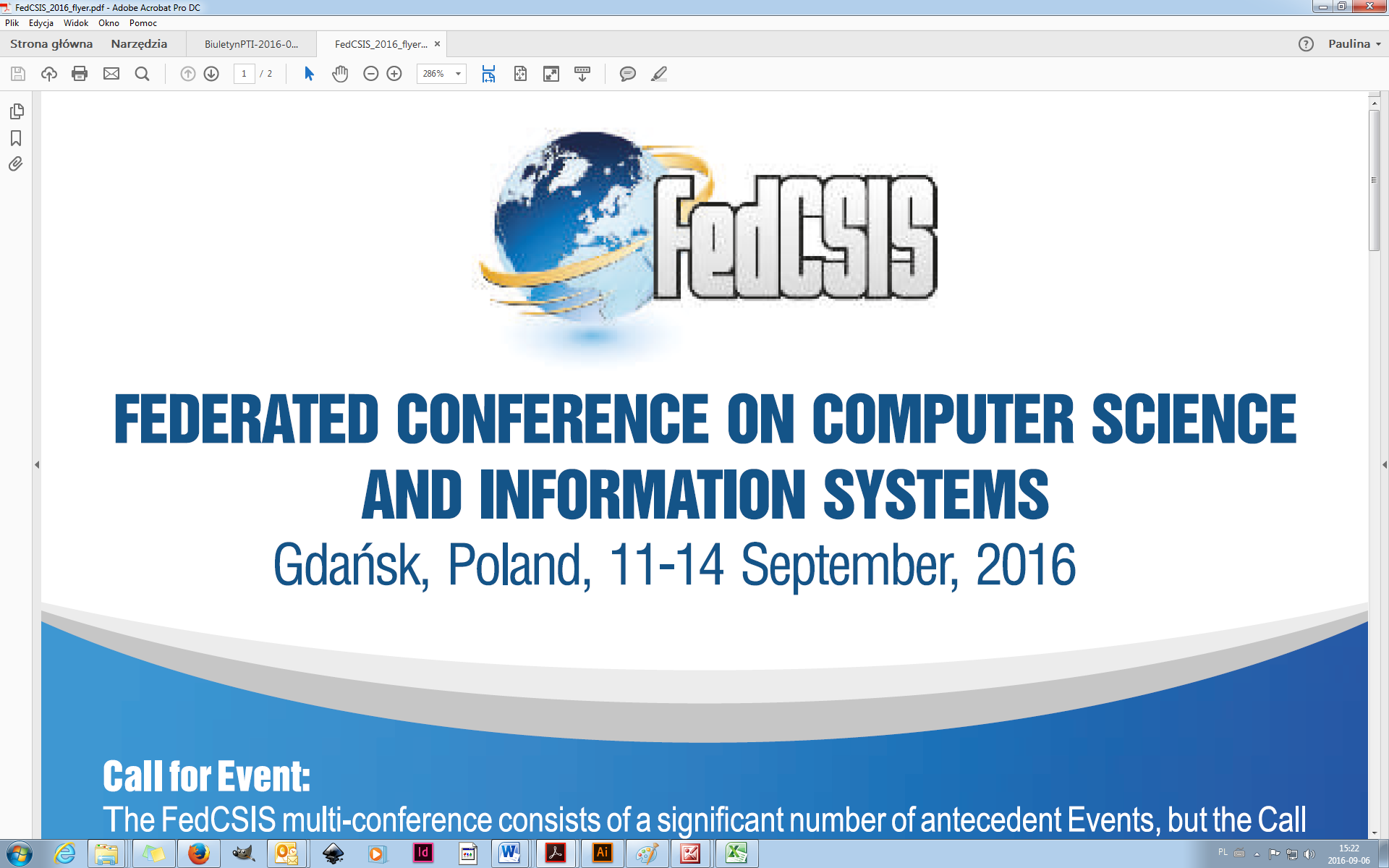 Tegoroczna edycja FedCSIS (Federated Conference on Computer Science and Information Systems) odbędzie się na Politechnice Gdańskiej w dniach 11-14 września. Udział w konferencji zgłosiło 355 naukowców i praktyków z całego świata. Będą oni uczestniczyli w 31 wydarzeniach – konferencjach, warsztatach i sympozjach poświęconych technologiom informatycznym.Na tegoroczną konferencję nadesłano aż 527 prac, w tym 512 artykułów naukowych, z których każdy został zrecenzowany przez co najmniej dwóch ekspertów z komitetów programowych. Jedynie 132 artykuły zostały zaakceptowane jak tzw. full regular papers. Akceptacja na tym poziomie (około 25%) odzwierciedla wysoką jakość konferencji i uznanie w świecie nauki. Na konferencji zostanie też zaprezentowanych ponad 140 tzw. short papers oraz position papers. Artykuły prezentowane na konferencji publikowane są w prestiżowym IEEE Xplore Digital Library i są następnie indeksowane przez najważniejsze agencje rankingowe, w tym Thomson Reuters Web of Science (oznacza to przyznawanie 15 punktów MNiSW), a także w SCOPUS oraz DBLP. Równocześnie materiały konferencyjne są publikowane w czasopiśmie „Annals of Computer Science and Information Systems” (ACSIS). Wydawnictwo ACSIS pozytywnie przeszło proces ewaluacji ICI Journals Master List 2014, której wynikiem było przyznanie wskaźnika ICV (Index Copernicus Value) w wysokości 56.54 pkt. Rozszerzone i uzupełnione wersje najlepszych artykułów są zapraszane do pokonferencyjnych publikacji w tomach serii wydawniczych Springera (takich jak „Studies in Computational Intelligence”, „Advances in Intelligent Systems and Computing”, „LNCS Transactions on Rough Sets”) oraz renomowanych czasopismach międzynarodowych.Na FedCSIS 2016 składa się 7 głównych bloków tematycznych, w ramach których przewidziano po kilka szczegółowych wydarzeń.11th International Symposium Advances in Artificial Intelligence and Applications (AAIA'16)Pierwszy blok tematyczny dotyczyć będzie badań w zakresie sztucznej inteligencji i jej zastosowań. Sympozjum AAIA organizowane jest przy współpracy International Fuzzy Systems Association, European Society for Fuzzy Logic and Technology, Polish Neural Networks Society oraz International Rough Set Society. W ramach sympozjum zaplanowano następujące warsztaty:2nd International Workshop on Artificial Intelligence in Machine Vision and Graphics (AIMaViG’16) – warsztat dotyczyć będzie zastosowania sztucznej inteligencji w  systemach widzenia maszynowego i analizie obrazów;6th International Workshop on Artificial Intelligence in Medical Applications (AIMA'16) – podczas warsztatu omówione zostanie użycie sztucznej inteligencji w medycynie, np. do analizy danych medycznych, przetwarzania badań obrazowych, czy w systemach wspomagających diagnozę i terapię;1st International Workshop on AI aspects of Reasoning, Information, and Memory (AIRIM’16) – warsztat dotyczyć będzie modeli wnioskowania, uczenia się i pamięci; 6th International Workshop on Advances in Semantic Information Retrieval (ASIR’16) – tematem warsztatu będzie semantyczne wyszukiwanie informacji;1st International Workshop on Dealing with Spatial and Temporal Uncertainty and Imprecision (DSTUI'16) – podczas warsztatu omówione zostaną sposoby na radzenie sobie z nieprecyzyjnymi danymi dotyczącymi przestrzeni i czasu;1st International Workshop on Language Technologies and Applications (LTA'16) – uczestnicy tego warsztatu rozmawiać będą o technologiach i aplikacjach dotyczących rozumienia i przetwarzania języka naturalnego przez komputer;9th International Workshop on Computational Optimization (WCO'16) – warsztat poświęcony będzie tematyce szeroko pojętych metod optymalizacji.W ramach sympozjum AAIA przewidziano tradycyjnie już przeprowadzenie trzech konkursów. Pierwszy z nich dotyczyć będzie eksploracji danych (data mining). W tym roku zespoły z całego świata rywalizować będą w analizie danych pochodzących z kopalni węgla i przewidywaniu na tej podstawie występujących wstrząsów sejsmicznych. Podobnie, jak w latach ubiegłych zaplanowano także przyznanie Nagrody im. Profesora Zdzisława Pawlaka autorom najlepszych prac naukowych w dwóch kategoriach: dla naukowców i studentów. Wręczona zostanie również nagroda International Fuzzy Systems Association dla najlepszych młodych naukowców. Computer Science & Systems (CSS)Drugi duży blok tematyczny w ramach FedCSIS 2016 stanowi forum wymiany myśli w sferze informatyki technicznej i systemów informatycznych. Obejmuje to zarówno kwestie bliskie inżynierii, jak i zagadnienia związane z oprogramowaniem.W ramach tego bloku przewidziano następujące wydarzenia:1st International Workshop on Advances in Image Processing and Colorization (AIPC'16) – warsztat prezentować będzie komputerowe metody przetwarzania obrazu i barwienia fotografii oraz filmów wykonanych w technice czarno-białej;9th Workshop on Computer Aspects of Numerical Algorithms (CANA'16) – tematyka warsztatu dotyczyć będzie algorytmicznych i implementacyjnych aspektów metod numerycznych;1st Workshop on Constraint Programming and Operation Research Applications (CPORA'16) – warsztat na temat programowania logicznego z ograniczeniami oraz zastosowań badań operacyjnych;3rd International Workshop on Cyber-Physical Systems (IWCPS’16) – warsztat poświęcony systemom informatycznym bazującym na tzw. Internecie Rzeczy (Internet of Things);9th International Symposium on Multimedia Applications and Processing (MMAP'16) – sympozjum na temat przetwarzania informacji multimedialnej i zastosowań multimediów;8th Workshop on Scalable Computing (WSC'16) – tematyka warsztatu koncentruje się wokół przetwarzania dużych ilości danych, w złożonych systemach lub przy skomplikowanych symulacjach.Education, Curricula & Research Methods (ECRM)Trzeci blok tematyczny konferencji FedCSIS poświęcony jest edukacji. Złożą się na niego dwa wydarzenia:1st International E-education Symposium (IEES'16) – sympozjum na temat wykorzystania systemów informatycznych w edukacji, w tym w zdalnym kształceniu;3rd Doctoral Symposium on Recent Advances in Information Technology (DS–RAIT'16) – konferencja, która jest szansą dla młodych pracowników naukowych na zaprezentowanie swoich prac szerokiemu gronu ekspertów.4th International Conference on Innovative Network Systems and Applications (iNetSApp'16)Czwarty blok tematyczny konferencji FedCSIS poświęcony będzie technologiom sieciowym.W ramach tej konferencji przewidziano następujące wydarzenia:3rd Workshop on Emerging Aspects in Information Security (EAIS'16) – warsztat skupiony wokół najnowszych trendów w zakresie bezpieczeństwa;5th International Symposium on Frontiers in Network Applications, Network Systems and Web Services (SoFast-WS'16) – sympozjum na temat szeroko rozumianych aplikacji i systemów sieciowych;5th International Conference on Wireless Sensor Networks (WSN'16) – konferencja na temat bezprzewodowych sieci sensorycznych;main iNetSApp'16 track – spotkania dotyczące zagadnień z zakresu technologii sieciowych, które nie zostały ujęte w wyszczególnionych wyżej wydarzeniach.Information Technology for Management, Business & Society (IT4MBS)Piąty blok tematyczny będzie poświęcony zastosowaniu informatyki w zarządzaniu, biznesie i usługach opiekuńczych. W skład tego bloku wejdą następujące wydarzenia:7th International Workshop on Advances in Business ICT (ABICT'16) – warsztat poświęcony biznesowym zastosowaniom informatyki i Bussines Intelligence (BI);14th Conference on Advanced Information Technologies for Management (AITM'16) – konferencja, której tematem przewodnim jest zastosowanie technologii informacyjnych w zarządzaniu;1st Conference on Information Systems Management (ISM'16) – konferencja poświęcona systemom zarządzania danymi; 22nd Conference on Knowledge Acquisition and Management (KAM'16) – konferencja, której tematyka ogniskuje się na zarządzaniu wiedzą;2nd International Workshop on Ubiquitous Home Healthcare (UHH'16) – warsztat na temat wykorzystania systemów informatycznych w zdalnej domowej opiece medycznej.Joint Agent-oriented Workshops in Synergy (JAWS)Szósty blok konferencji dotyczyć będzie zagadnień programowania agentowego.W ramach tego bloku tematycznego przewidziano dwa wydarzenia:10th International Workshop on Multi-Agent Systems and Simulations (MAS&S'16) – warsztat na temat systemów wieloagentowych i symulacji z ich użyciem;4th International Workshop on Smart Energy Networks & Multi-Agent Systems (SEN-MAS'16) – warsztat dotyczący zarządzania sieciami energetycznymi zgodnie z systemami wieloagentowymi.Software Systems Development & Applications (SSD&A)Ostatni blok konferencji FedCSIS skoncentrowany będzie na zagadnieniach związanych z inżynierią oprogramowania i wytwarzaniem oprogramowania, które będzie niezawodne oraz bezpieczne.W tym bloku tematycznym zaplanowano następujące wydarzenia:1st Symposium on Balancing Traditional and Modern Software Process Approaches (BTMSPA'16) – sympozjum poświęcone sposobom na łączenie tradycyjnych podejść do procesu tworzenia oprogramowania i najnowszych trendów w tym obszarze;4th Workshop on Model Driven Approaches in System Development – warsztat na temat metody tworzenia oprogramowania opartego na modelu;4th Conference on Multimedia, Interaction, Design and Innovation (MDASD'16) – konferencja dotycząca usług i aplikacji wspomagających interakcję człowiek-maszyna;The 36th IEEE Software Engineering Workshop (SEW-36) – najstarsze na swiecie warsztaty poswiecone inzynierii oprogramowania; pierwsze warsztaty w tej serii odbyly sie w 1969 r.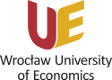 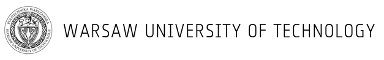 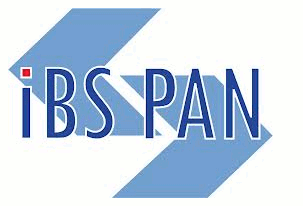 